Beer Marque will only be issuing one overall star rating incorporating cellar standards, beer quality and beer serve. 

A Beer Marque audit contains SOTCD audit plus up to 5 beer samples. A minimum of 4 beers will have to be tested to be eligible. 

Each beer is marked under two main criteria - quality (temp, appearance, aroma, taste) and serve (glass cleanliness, glass type, head retention etc). 

To score 3 stars or above:Every beer must score 16 / 20 or above on both quality & serveSOTCD audit must score 36 points or above (3 stars)Reach the overall 3 star threshold set at 80% as per the table belowPub Name:				Postcode:			DateAssessor:									Time:Sample a variety of beers as per form. Choose the slowest selling beers where appropriateTake 1 pint glasses as they would be used to serve a customer. This is especially important when testing for nucleated glassesAny beer presented to you counts towards the auditTemp spec - STANDARD 	5-8°C = 5 		<5°C = 3 		8.1-9°C = 2 	 >9°C = 0 	Temp spec - EXTRA COLD 	0-5°C = 5 		5.1-6°C = 3 	7.1-8°C = 2 	 >8°C = 0Temp spec – CASK ALE	10-14°C = 5 	14.1-15°C = 3 	<10°C = 2 	 >15°C = 0Pub Name:				Postcode:			DateAssessor:									Time:Sample a variety of beers as per form. Choose the slowest selling beers where appropriateTake 1 pint glasses as they would be used to serve a customer. This is especially important when testing for nucleated glassesAny beer presented to you counts towards the auditTemp spec - STANDARD 	5-8°C = 5 		<5°C = 3 		8.1-9°C = 2 	 >9°C = 0 	Temp spec - EXTRA COLD 	0-5°C = 5 		5.1-6°C = 3 	7.1-8°C = 2 	 >8°C = 0Temp spec – CASK ALE	10-14°C = 5 	14.1-15°C = 3 	<10°C = 2 	 >15°C = 01. CASK ALE - BREWER/NAME			Temp…………..…….°C	Temperature 	/ 5	Appearance	/ 5Aroma	/ 5	Taste	/ 5		Beer Quality Section:	/ 20 (pass mark 16/20)Clean Glass	/ 4	Head retention after 2 minutes	/ 4	Excessive overspill	 / 2 Appropriate head size 	/ 2	Hand not touching rim	/ 2	Logo facing customer	 / 2Correct branded glass (or unbranded glass)	/ 4			Serve Quality Section:		/ 20 (pass mark 16/20)CASK ALE RESULT - BOTH SECTIONS MUST PASS FOR OVERALL PASS →		PASS / FAIL  (circle)COMMENTS:2. STANDARD LAGER - BREWER/NAME			Temp…………..…….°C	
		Standard (S) or Extra Cold (XC) ? ……………..Temperature 	/ 5	Appearance	/ 5Aroma	/ 5	Taste	/ 5		Beer Quality Section:	/ 20 (pass mark 16/20)Clean Glass	/ 4	Head retention after 2 minutes	/ 4	Excessive overspill	 / 2 Appropriate head size 	/ 2	Hand not touching rim	/ 2	Logo facing customer	 / 2Correct branded glass (or unbranded glass)	/ 4					Serve Quality Section:				/ 20 (pass mark 16/20)STANDARD LAGER RESULT - BOTH SECTIONS MUST PASS FOR OVERALL PASS →	PASS / FAIL  (circle)COMMENTS: Following text not for inclusion on final formTemperature, appearance, aroma & taste: (5,3,2,0) 
Clean glass: (4, 2 or 0) - As well as visual checks - Extensive bubble cling = 0, some clusters = 2, very few sporadic bubbles or spotless = 4
Head retention: (4, 2 or 0) A full strong head should be present after approximately 2 minutes.
Excessive overspill: (2 or 0) Unless it is part of the style of pour there should be no overspill
Appropriate head size: (2, 1 or 0) will differ depending on glass types, region and product. Down to the assessor.
Hand not touching rim: (2, 1 or 0) 0 marks if the hand touches the rim of the glass. 1 if it comes close. 
Logo facing customer: (2 or 0) if used, the logos should be shown facing the customer for the perfect presentation
Correct branded glass: (4 or 0) only a non-branded glass or the glass matching the product should be used

3. PREMIUM LAGER - BREWER/NAME			Temp…………..…….°C	
		Standard (S) or Extra Cold (XC) ? ……………..Temperature 	/ 5	Appearance	/ 5Aroma	/ 5	Taste	/ 5		Beer Quality Section:		/ 20 (pass mark 16/20)Clean Glass	/ 4	Head retention after 2 minutes	/ 4	Excessive overspill	 / 2 Appropriate head size 	/ 2	Hand not touching rim	/ 2	Logo facing customer	 / 2Correct branded glass (or unbranded glass)	/ 4			Serve Quality Section:			/ 20 (pass mark 16/20)PREMIUM LAGER RESULT - BOTH SECTIONS MUST PASS FOR OVERALL PASS →	PASS / FAIL  (circle)COMMENTS: 4. CRAFT / KEG ALE - BREWER/NAME			Temp…………..…….°C	
		Standard (S) or Extra Cold (XC) ? ……………..Temperature 	/ 5	Appearance	/ 5Aroma	/ 5	Taste	/ 5		Beer Quality Section:	/ 20 (pass mark 16/20)Clean Glass	/ 4	Head retention after 2 minutes	/ 4	Excessive overspill	 / 2 Appropriate head size 	/ 2	Hand not touching rim	/ 2	Logo facing customer	 / 2Correct branded glass (or unbranded glass)	/ 4					Serve Quality Section:			/ 20 (pass mark 16/20)CRAFT / KEG ALE RESULT - BOTH SECTIONS MUST PASS FOR OVERALL PASS →	PASS / FAIL  (circle)COMMENTS: 5. STOUT - BREWER/NAME			Temp…………..…….°C	
		Standard (S) or Extra Cold (XC) ? ……………..Temperature 	/ 5	Appearance	/ 5Aroma	/ 5	Taste	/ 5		Beer Quality Section:	/ 20 (pass mark 16/20)Clean Glass	/ 4	Head retention after 2 minutes	/ 4	Excessive overspill	 / 2 Appropriate head size 	/ 2	Hand not touching rim	/ 2	Logo facing customer	 / 22-part pour (if reqd.)	/ 2	Correct branded glass (or unbranded glass)	 / 2						Serve Quality Section:				/ 20 (pass mark 16/20)STOUT RESULT - BOTH SECTIONS MUST PASS FOR OVERALL PASS →	PASS / FAIL  (circle)COMMENTS:General Comments/Reasons for failure:Overall Rating 0 - 5 (see scoring chart): _______
SummaryMax score is 2 stars if any of these scores not attainedPoints AvailablePoints ScoredBeer 1 - Quality1620Beer 1 - Serve1620Beer 2 - Quality1620Beer 2 - Serve1620Beer 3 - Quality1620Beer 3 - Serve1620Beer 4 - Quality1620Beer 4 - Serve1620Beer 5 - Quality1620Beer 5 - Serve1620SOTCD Points3655Total Points if 4 beers215Total Points if 5 beers2554 beers tested%5 beers testedRating0 stars<129<60%<153Fail1 star12960%+153Fail2 stars15070%+179Fail3 stars17280%+204Pass4 stars19390%+230Good5 stars20495%+242Excellent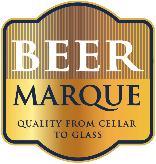 